Příloha A – PřihláškaPřihláška pro zájemce o regionální značku ČESKÝ LES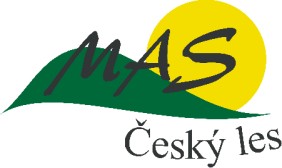 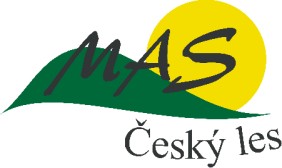 Žádost projednána dne  …………………….     Vyjádření komise:Žádost schválena/neschválena…………………………….. předseda certifikační komise………………………..…... člen……………………………. členMAS Český les, z. s., Hradská 52, 344 01 Domažlice, www.masceskyles.cz, info@masceskyles.czObchodní jméno:Obchodní jméno:Adresa/sídlo:Adresa/sídlo:IČ:Tel.:E-mail:www:www:Název výrobku/služby:Historie výrobku/služby:Vymezení lokality, na němž probíhá výroba, zpracování a příprava výrobku/služby:Možnost exportu mimo vymezené území:	ANO	NEPopis vlastností nebo kvalitativních znaků výrobku/služby:Výrobek	Produkt	SlužbaVýčet výrobků/služeb, jichž se má označení původu týkat:Seznam provozoven, které výrobek/službu s označením místa původu budou nabízet:Místní akční skupina Český les, z. s.                                                       348 01 Staré Sedliště 359telefon: 602 168 171mail: info@masceskyles.czMístní akční skupina Český les, z. s.                                                       348 01 Staré Sedliště 359telefon: 602 168 171mail: info@masceskyles.czMístní akční skupina Český les, z. s.                                                       348 01 Staré Sedliště 359telefon: 602 168 171mail: info@masceskyles.czJste držitelem jiného certifikátu nebo osvědčení kvality?Jste držitelem jiného certifikátu nebo osvědčení kvality?Jste držitelem jiného certifikátu nebo osvědčení kvality?Jste držitelem jiného certifikátu nebo osvědčení kvality?Jste držitelem jiného certifikátu nebo osvědčení kvality?Souhlasím s podmínkami pro udělení regionální značky Český les, dále souhlasím, aby MAS Český les, z. s. při svéčinnosti propagovala výrobky / služby označené marketingovou značkou Český les v katalogu regionálních značek výrobků a výrobců, na webových stránkách MAS, v médiích a na akcích, kterých se pracovníci MAS Český les, z. s., zúčastní.Souhlasím s podmínkami pro udělení regionální značky Český les, dále souhlasím, aby MAS Český les, z. s. při svéčinnosti propagovala výrobky / služby označené marketingovou značkou Český les v katalogu regionálních značek výrobků a výrobců, na webových stránkách MAS, v médiích a na akcích, kterých se pracovníci MAS Český les, z. s., zúčastní.Souhlasím s podmínkami pro udělení regionální značky Český les, dále souhlasím, aby MAS Český les, z. s. při svéčinnosti propagovala výrobky / služby označené marketingovou značkou Český les v katalogu regionálních značek výrobků a výrobců, na webových stránkách MAS, v médiích a na akcích, kterých se pracovníci MAS Český les, z. s., zúčastní.Souhlasím s podmínkami pro udělení regionální značky Český les, dále souhlasím, aby MAS Český les, z. s. při svéčinnosti propagovala výrobky / služby označené marketingovou značkou Český les v katalogu regionálních značek výrobků a výrobců, na webových stránkách MAS, v médiích a na akcích, kterých se pracovníci MAS Český les, z. s., zúčastní.Souhlasím s podmínkami pro udělení regionální značky Český les, dále souhlasím, aby MAS Český les, z. s. při svéčinnosti propagovala výrobky / služby označené marketingovou značkou Český les v katalogu regionálních značek výrobků a výrobců, na webových stránkách MAS, v médiích a na akcích, kterých se pracovníci MAS Český les, z. s., zúčastní.VVDne:Podpis:Podpis: